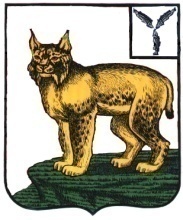 АДМИНИСТРАЦИЯТУРКОВСКОГО МУНИЦИПАЛЬНОГО РАЙОНАCАРАТОВСКОЙ ОБЛАСТИПОСТАНОВЛЕНИЕОт 02.03.2021 г.    № 163Об утверждении муниципальной программы «Молодежь Турковского муниципального района» на 2021 – 2023 годыВ целях патриотического воспитания, духовного и физического развития молодежи и в соответствии с Уставом Турковского муниципального района администрация Турковского муниципального района ПОСТАНОВЛЯЕТ:1. Утвердить муниципальную программу «Молодежь Турковского муниципального района» на 2021-2023 годы согласно приложению.2. Признать утратившим силу постановление администрации Турковского муниципального района от 03 февраля 2020 года №54 «Об утверждении муниципальной программы «Молодежь Турковского района» на 2020 – 2022 годы».3. Контроль за исполнением настоящего постановления возложить на заместителя главы администрации муниципального района – начальника управления образования администрации муниципального района Исайкина С.П.Глава Турковского муниципального района						       А.В. НикитинПриложение к постановлению администрации муниципального района от 02.03.2021 г. № 163 Паспорт муниципальной программы «Молодежь Турковского муниципального района» на 2021-2023 годыI. ВведениеПрограмма разработана в соответствии с Федеральным законом от 06 октября 2003 года № 131- ФЗ «Об общих принципах организации местного самоуправления в Российской Федерации», постановлением Верховного Совета Российской Федерации от 3 июня 1993 года № 5090-1 «Об основных направлениях государственной политики в Российской Федерации», Законом Саратовской области от 29 октября 2006 года № 94-ЗСО «О молодежной политике в Саратовской области», Законом Саратовской области от 23 июля 1998 года № 38-ЗСО «О государственной поддержке молодежных и детских общественных объединений».Программа является средством реализации органами местного самоуправления Турковского муниципального района правового, организационно-управленческого, социально-экономического, информационного характера, направленных на создание необходимых условий для самореализации молодых граждан, выбора ими своего жизненного пути, ответственного участия во всех сферах жизнедеятельности района.II. Содержание проблемы и необходимость ее решения программными методамиРоссийская молодежь, усваивая идеи, взгляды, ценности рыночной экономики, имеет дело с неоднозначными и противоречивыми по своим результатам процессами. Это порождает немало проблем, которые необходимо учитывать во внутренней и внешней политике, в определении перспектив общественного и государственного развития, в формировании и социальном становлении молодого поколения россиян.Не является исключением и молодежь Турковского муниципального района, численность которой составляет 18% от общей численности населения района. При этом доля молодежи в возрасте до 20 до 30 лет превышает численность молодежных групп от 14 до 20 лет.Основными итогами программы «Молодежь Турковского муниципального района» на 2021-2023 годы являются:- решение вопросов профессиональной подготовки, - поддержка интеллектуального, творческого, нравственного воспитания молодежи,  - создание системы патриотического воспитания подрастающего поколения.Таким образом, Программа рассматривает в качестве проблемы недостаточную вовлеченность молодежи в жизнь общества. Она проявляется во всех сферах жизнедеятельности молодежи недостаточной социальной активности. Вместе с тем, молодежь обладает широким позитивным потенциалом - мобильностью, инициативностью, восприимчивостью к инновационным изменениям, новым технологиям, способностью противодействовать современным вызовам.Деятельность в сфере реализации районной молодежной политики может быть эффективной только при условии комплексного программного подхода.III. Цели и задачи ПрограммыЦелями Программы являются:- создание необходимых условий для самореализации молодых людей, выбора ими своего жизненного пути, ответственного участия во всех сферах жизнедеятельности района;- воспитание, становление, духовное и физическое развитие молодежи района.В ходе реализации Программы предполагается комплексное решение следующих задач:  - создание условий для реализации творческого потенциала молодежи, социальных отношений, развитие деловой активности;  - воспитание гражданственности, правовой культуры, повышение уровня правового сознания подростков и молодежи; - формирование у молодых людей патриотических ценностей, уважение к культурному и историческому прошлому страны, повышение престижа военной службы, подготовка молодого поколения к службе в Вооруженных Силах РФ; - формирование у молодых людей социально-значимых патриотических ценностей, взглядов и убеждений, уважения к культурному и историческому прошлому страны.IV. Сроки и этапы реализации ПрограммыРеализация Программы будет осуществляться в 2021-2023 годы.	V. Приоритетные направления реализации ПрограммыС учетом сформулированных в Программе целей и задач, анализа условий их реализации и находящихся в распоряжении исполнителей Программы ресурсов, выделяется следующая система приоритетов:- Поддержка молодежи в выборе своего жизненного пути, в развитии самореализации;-Поддержка и подготовка молодых людей к воинской службе в ВС РФ.
VI. Ресурсное обеспечение ПрограммыРеализация мероприятий Программы осуществляется за счет средств бюджета Турковского муниципального района.Общий объем финансирования Программы – 501,0 тыс. рублей., в том числе:2021 год – 167,0 тыс. руб., 2022 год – 167,0 тыс. руб.;2023 год - 167,0 тыс. руб.Ежегодные объемы финансирования Программы из бюджета муниципального района определяются в соответствии с утвержденным бюджетом на соответствующий год и подлежат ежегодному уточнению. VII. Механизм реализации Программы и организация контроляАдминистрация Турковского муниципального района осуществляет организацию и координацию работ по реализации Программы, вносит в установленном порядке предложения по уточнению мероприятий Программы с учетом складывающейся социально-экономической ситуации.Реализация программы осуществляется администрацией Турковского муниципального района, а также посредством создания рабочих групп и других организационных форм, в которых может быть реализована деятельность, направленная на реализацию положений настоящей Программы.Администрация Турковского муниципального района совместно с исполнителями основных мероприятий программы ежегодно осуществляет подготовку и представление в установленном порядке информации о ходе реализации Программы и эффективности использования финансовых средств.Общий контроль за реализацией программы осуществляет администрация Турковского муниципального района. VIII. Оценка эффективности реализации ПрограммыЭффективность реализации Программы оценивается по показателям, характеризующим качество жизни молодых людей, их социальную активность.Поэтапное решение проблем, поставленных в Программе, позволит:- создать в молодежной среде условия, способствующие формированию у молодых людей гражданско-патриотической позиции, воспитанию уважения к истории, культуре, традициям.IX. Перечень программных мероприятийНаименование Программымуниципальная программа «Молодежь Турковского муниципального района»на 2021-2023 годы (далее - Программа)Заказчик Программыадминистрация Турковского муниципального районаОсновной разработчик Программыадминистрации Турковского муниципального районаОсновные исполнители Программыадминистрация Турковского муниципального района Цели Программысоздание необходимых условий для самореализации молодых людей, выбора ими своего жизненного пути, ответственного участия во всех сферах жизнедеятельности района;воспитание, становление, духовное развитие молодежи районаЗадачи Программысоздание условий для реализации творческого потенциала молодежи;воспитание гражданственности, правовой культуры, повышение уровня правового сознания подростков и молодежи; формирование у молодых людей патриотических ценностей, уважения к культурному и историческому прошлому страны, повышение престижа военной службы, подготовка молодого поколения к службе в Вооруженных Силах РФ;формирование у молодых людей социально-значимых патриотических ценностей, взглядов и убеждений, уважения к культурному и историческому прошлому страны.Сроки реализации Программы2021-2023 годыОжидаемые конечные результаты реализации Программы - решение вопросов профессиональной подготовки,  -поддержка интеллектуального, творческого, нравственного воспитания молодежи,  -создание системы патриотического воспитания подрастающего поколения.Контроль за исполнением Программыосуществляется заказчикомПрограммыОбъемы и источники финансирования Программыобщий объем необходимых для реализации Программы средств бюджета Турковского муниципального района в 2021-2023 годах составляет 501,0 тыс. рублей:2021 год – 167,0 тыс. руб.2022 год – 167,0 тыс. руб.2023 год – 167,0 тыс. руб.№ п\пНаименование мероприятияСрокиисполненияИсточник финансированияОбъем финансирования (тыс.руб.)Объем финансирования (тыс.руб.)Объем финансирования (тыс.руб.)ИсполнительОжидаемые результаты№ п\пНаименование мероприятияСрокиисполненияИсточник финансирования2021 год2022 год2023 годОжидаемые результаты123456789  1Организация и проведение районных мероприятий (день молодежи, день матери, подарки для детей инвалидов, праздничный обед для воинов-интернационалистов, круглые столы, чествование молодежи и т.д.)2021-2023 годыБюджет муниципального района41,041,041,0Администрация муниципального районаПоддержка молодежи с ограниченными возможностямиподдержка молодых матерейкультурный отдых, досуг молодежипатриотическое воспитание  2Выплата стипендий студентам медицинских ВУЗов2021-2023 годыБюджет муниципального района126,0126,0126,0Администрация муниципального районаПоддержка молодых специалистовИтого:Итого:167,0167,0167,0ИТОГО по Программе:  ИТОГО по Программе:  501,0501,0501,0